                                                     Ziua 6 – Pe aripile muzicii              Am început ziua în ritm de dans.    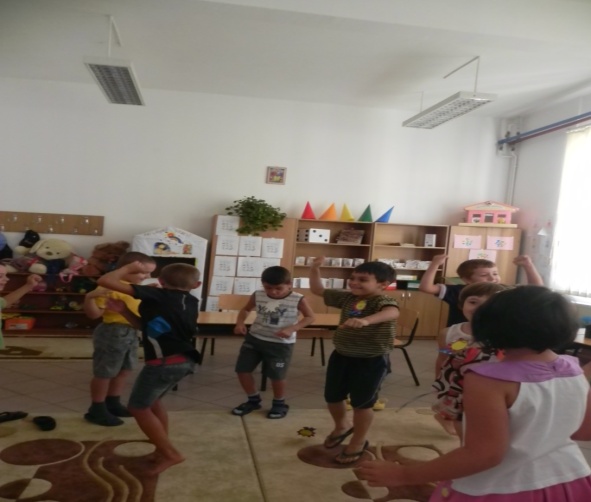 	      Am vizionat filmul :”Florile micuţei Ida” de Hans Ch. Andersen.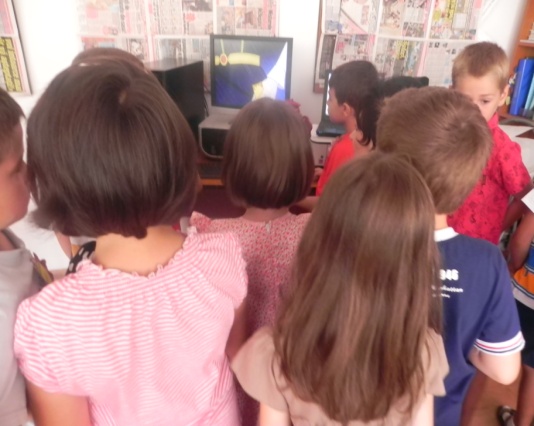                                               Am  învăţat despre portativul muzical.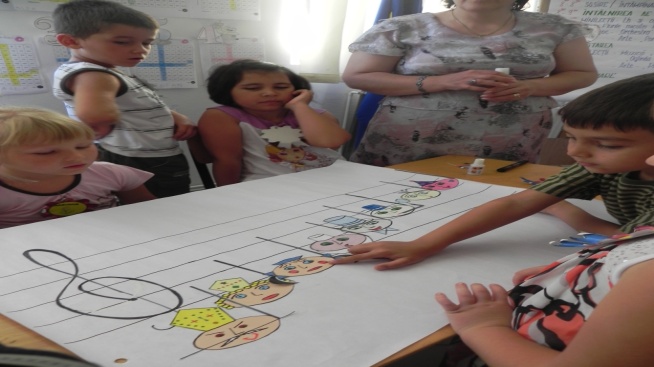 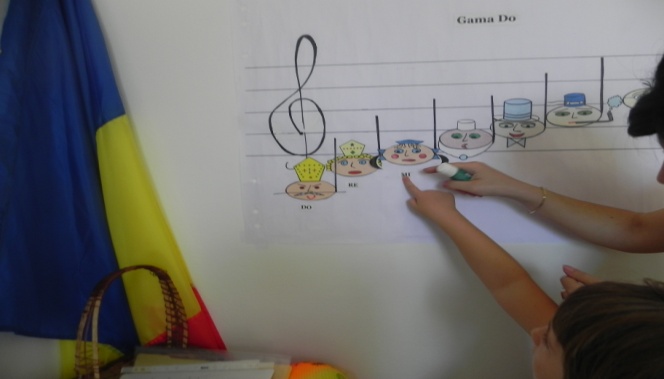                                    Am cântat şi am dansat :”Dacă vesel se trăieşte”.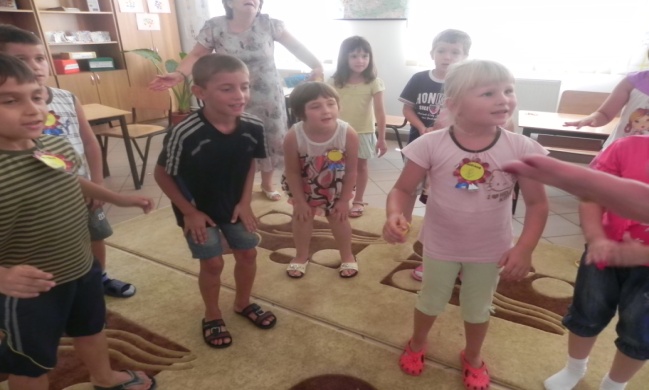                                      Am completat o fişă cu instrumente muzicale.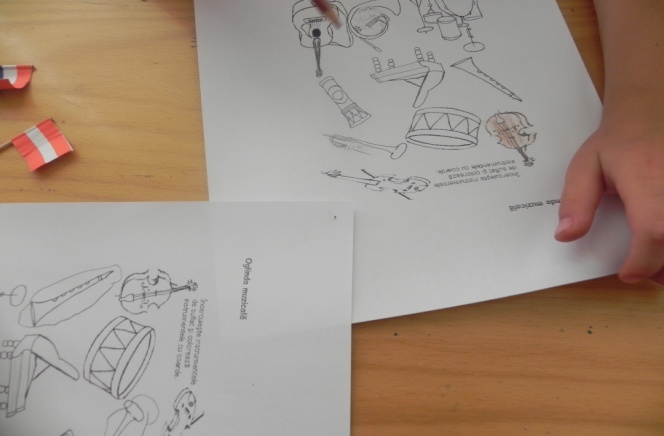                                       Am confecţionat instrumente muzicale:chitară,pian,tobă.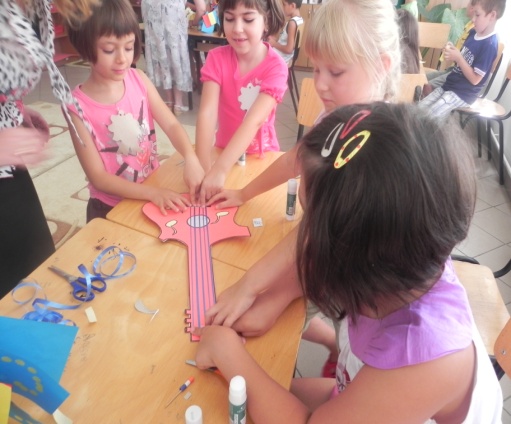 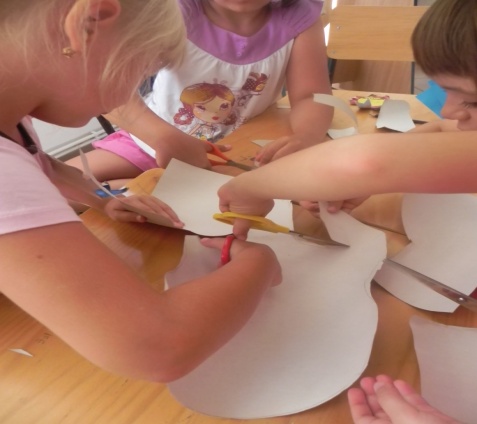 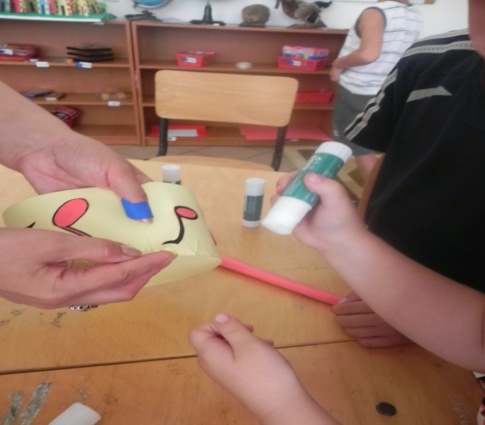                                      Am confecţionat instrumente muzicale:chitară,pian,tobă.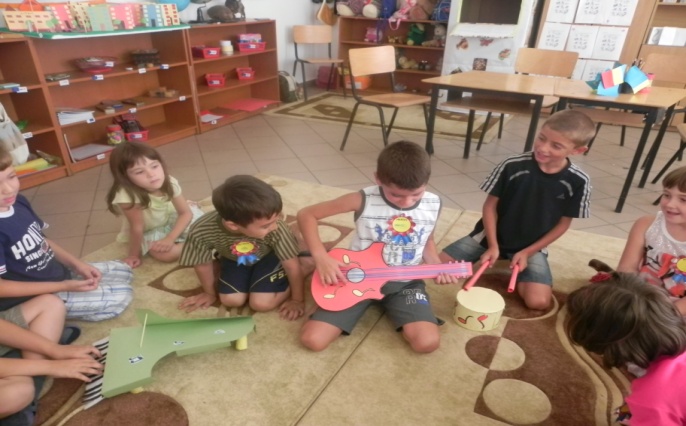                                     Ziua 7- Ne sunt necesare simţurile ?             Am descoperit proprietăţile apei cu ajutorul experimentelor.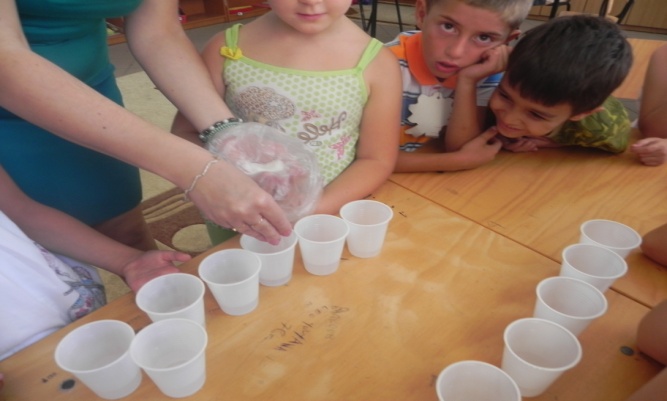 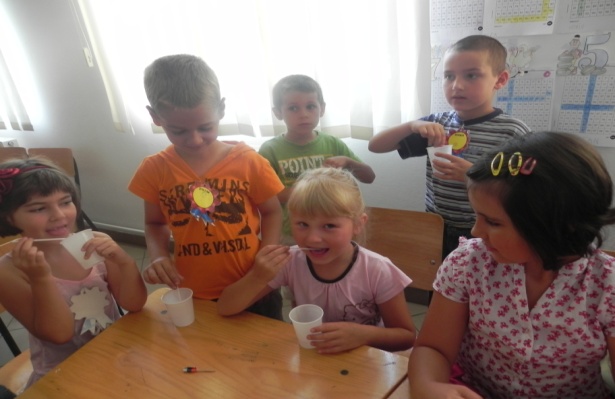                                 Am decorat pălării reprezentând anotimpurile.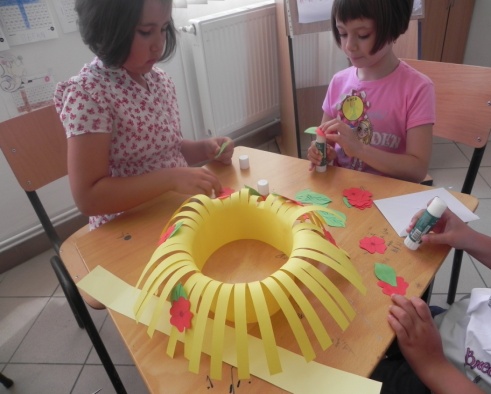 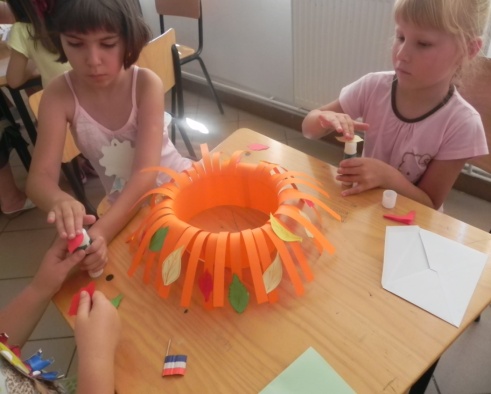 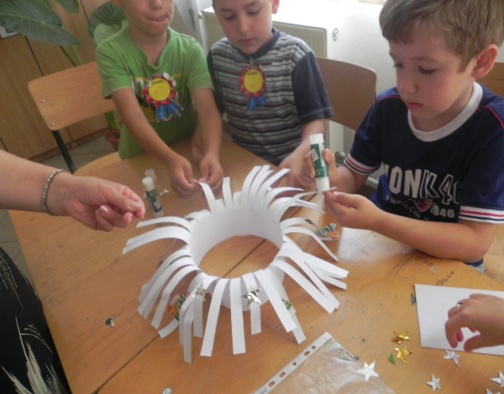 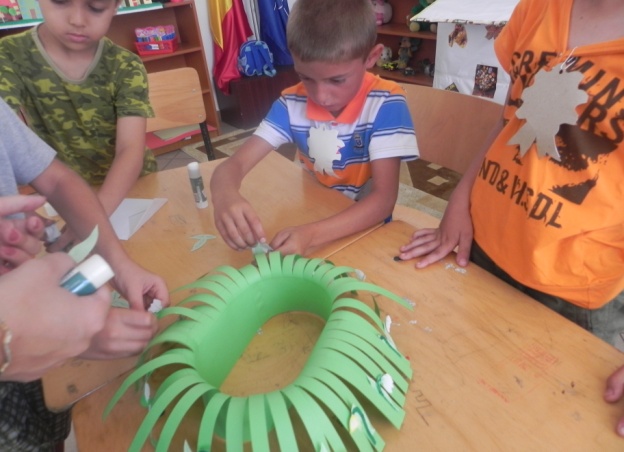                            Ne-am jucat cu ajutorul simţurilor: pipăit,miros,văz.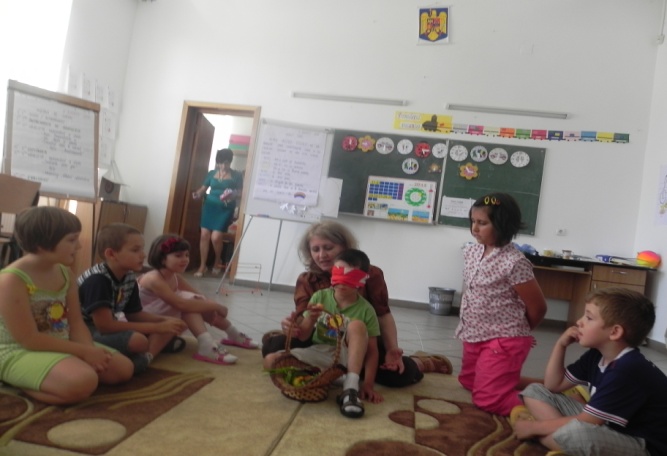 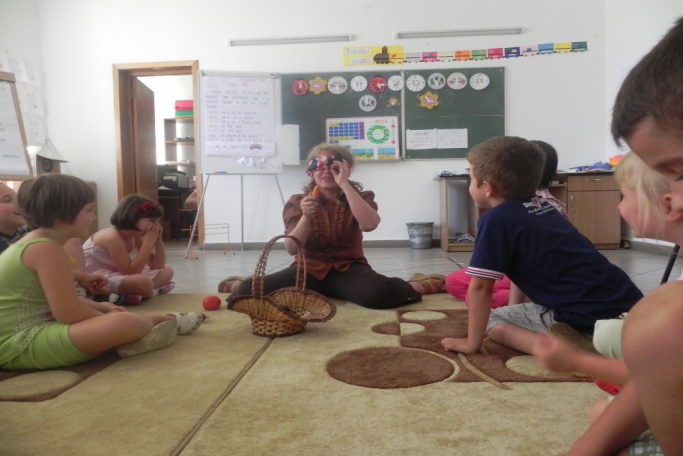                                            Am modelat globul pământesc.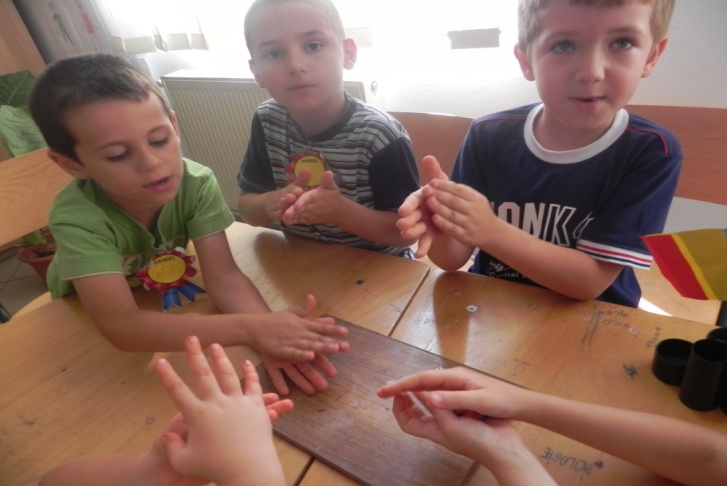                                          Ziua 8 – Universul prieteniei                             Cu ajutorul amprentelor am făcut ”Copacul Prieteniei”.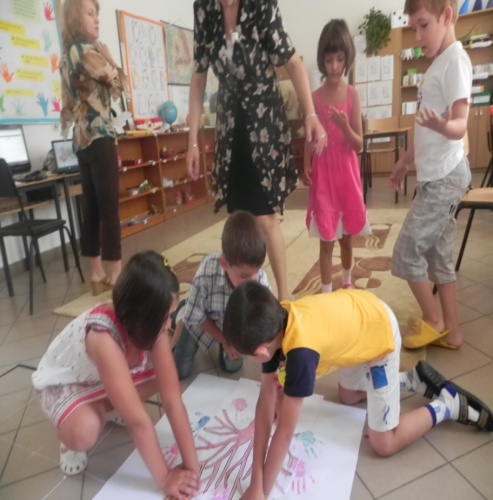 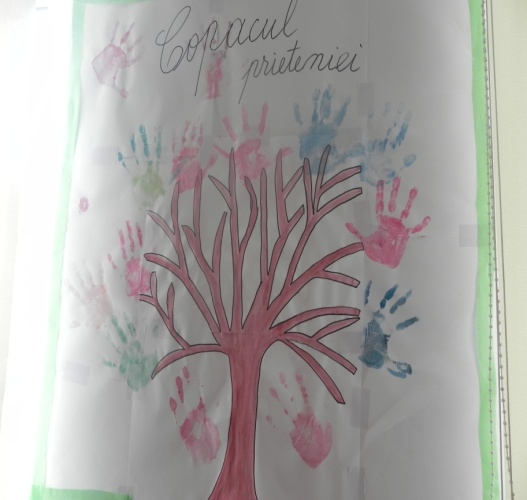                                Am desenat şi colorat un prieten sau prietenă.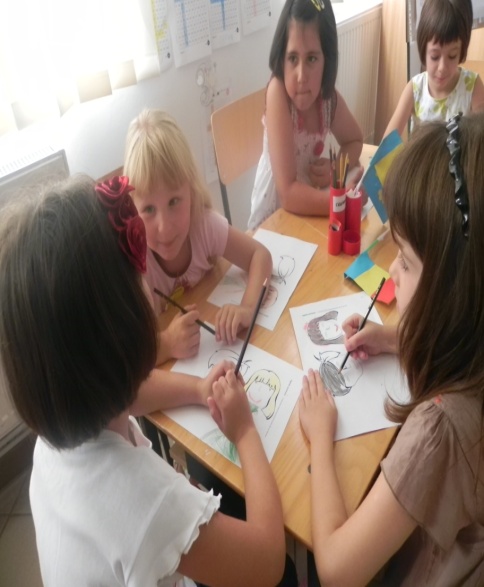 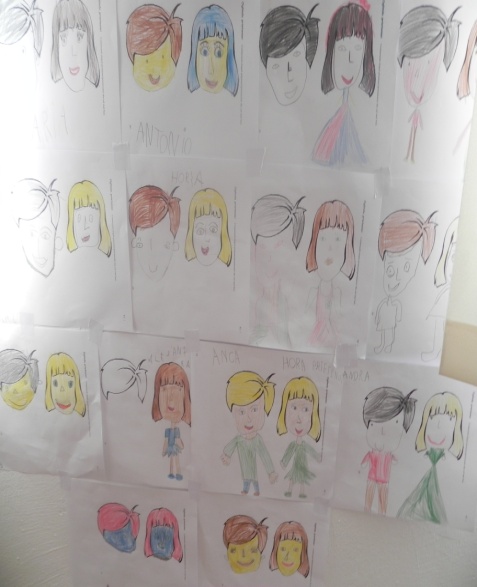                                Am învăţat să ne măsurăm ,să ne cântărim.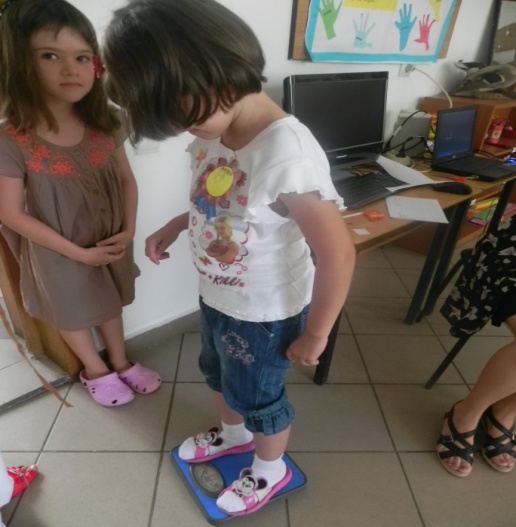 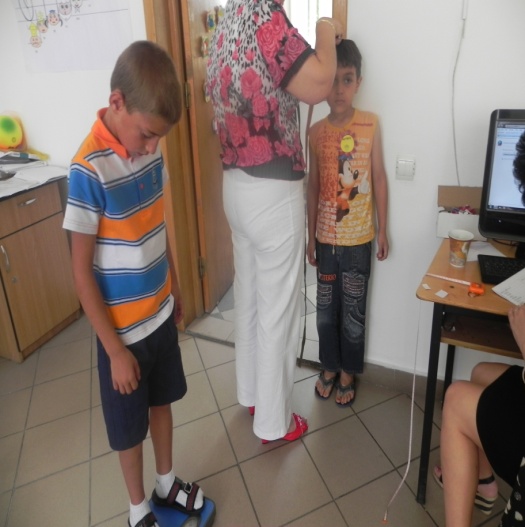         Ne-am ajutat prietenul sau prietena să ajungă la comoară . Am descoperit-o  într-o    clasă cu bănci, din sistemul tradiţional.Am vrut să vedem cum va fi în clasa I.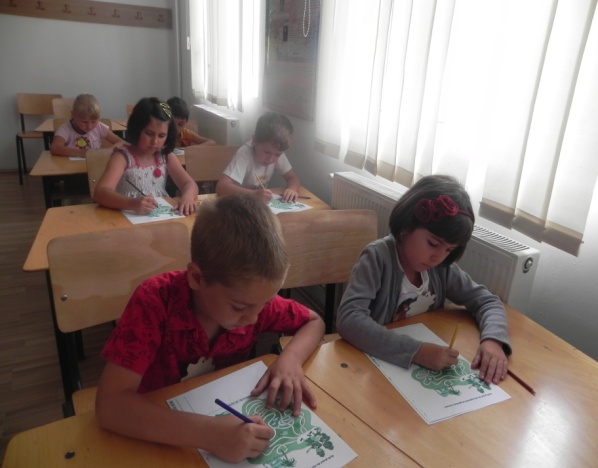 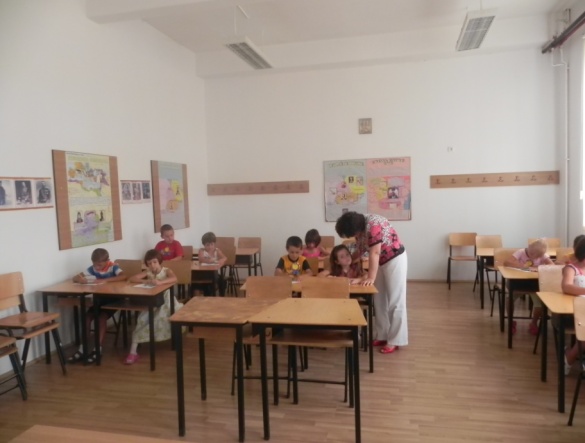              Am completat o fişă ,în care pe un tort trebuia să adăugăm atâtea lumânări câţi ani    avem,am cântărit şi obiecte.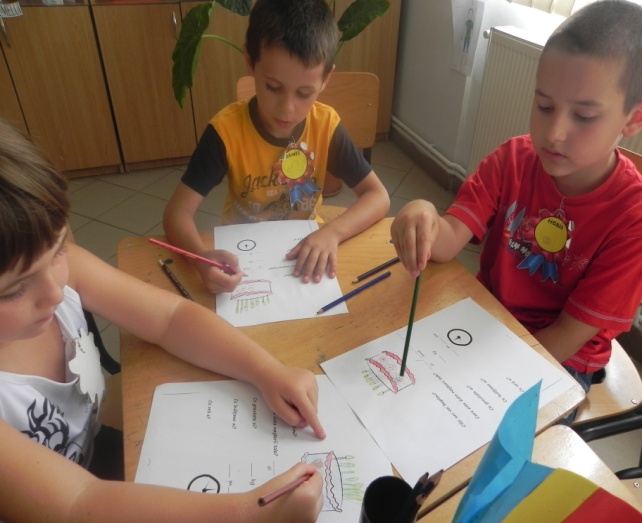 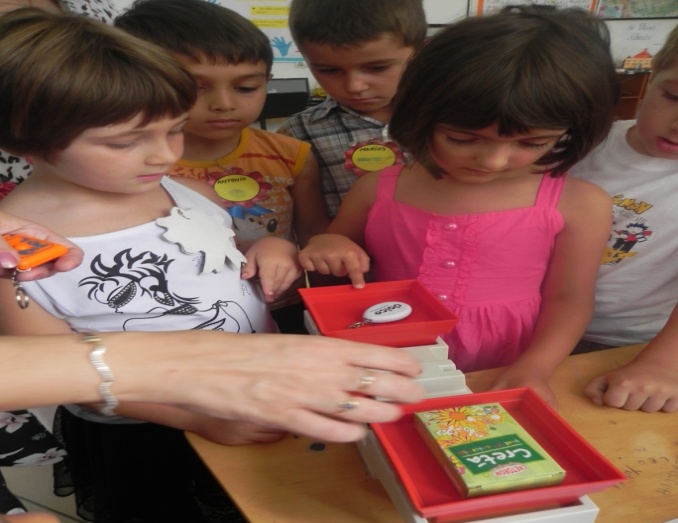                 Ne-am prins de mâini în hora prieteniei atât la propriu ,cât şi la figurat.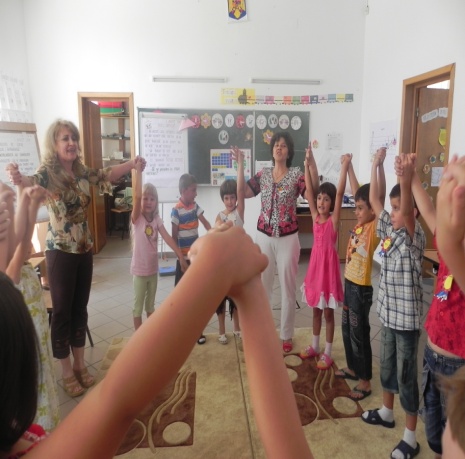 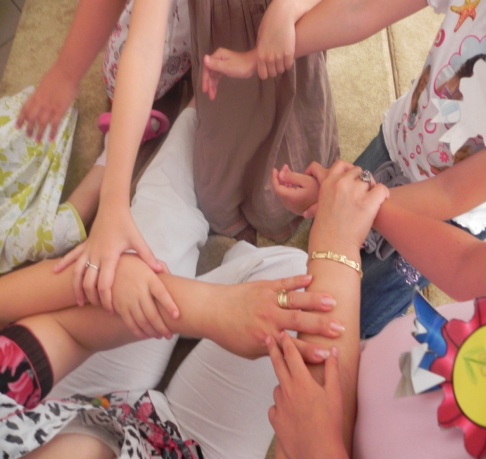 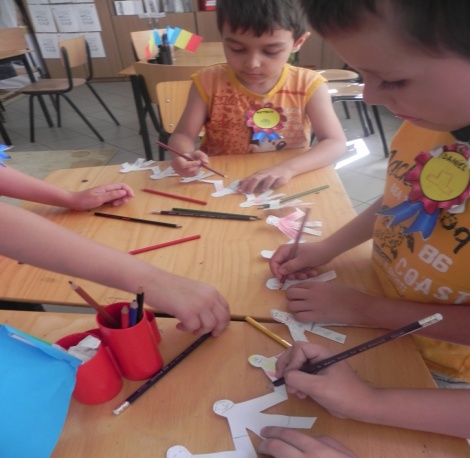                                             Ziua 9 – Călătorie în jurul lumii        Am folosit ca în fiecare zi, calendarul naturii .Am discutat despre vizionarea unui      fragment din filmul:”Mica sirenă”.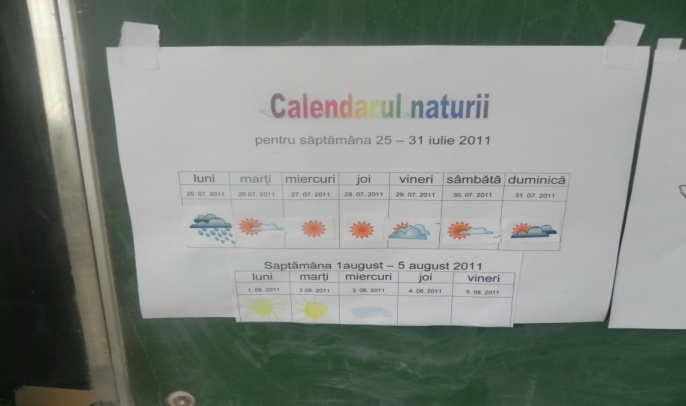 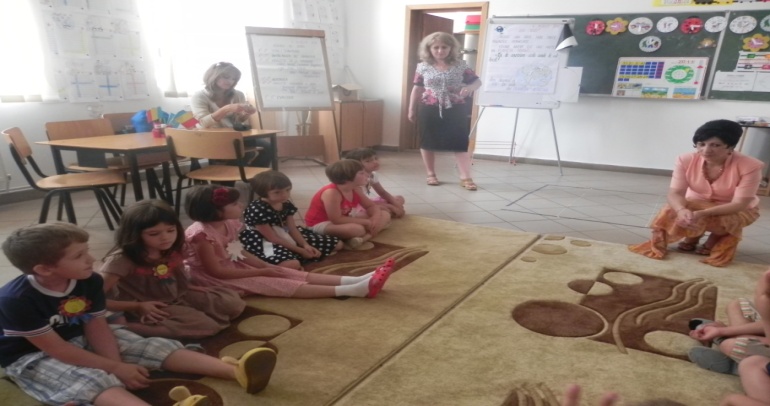             Ne-am jucat cu paraşuta, am făcut o ciupercă ,valuri,a fost nemaipomenit !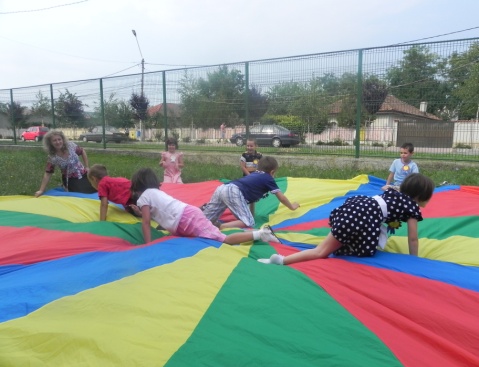 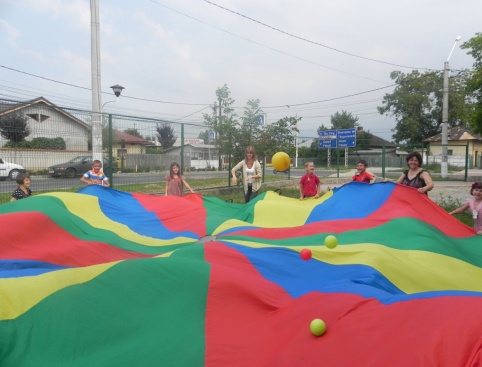 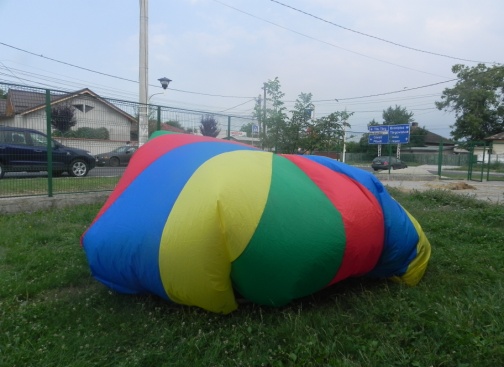                                                      Am pictat: ”Marea”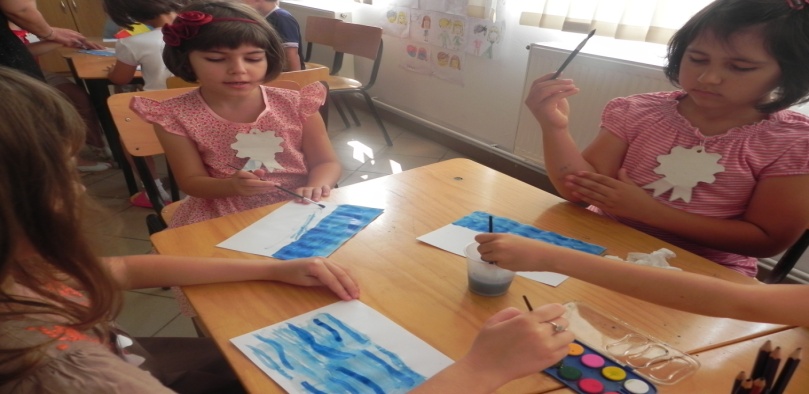                                              Am realizat :”Acvariul cu peşti”.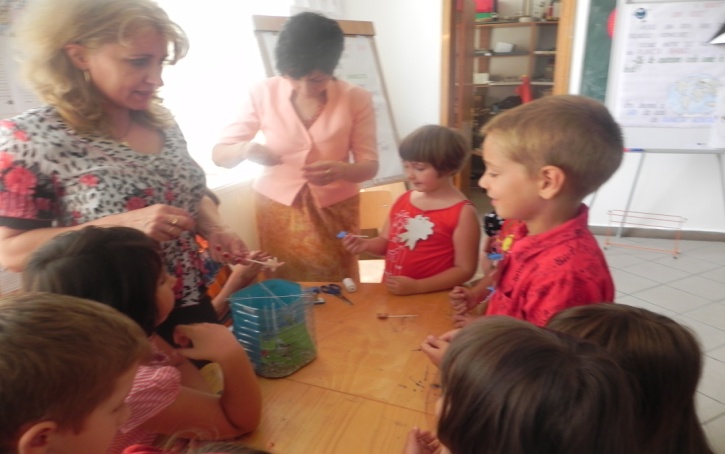 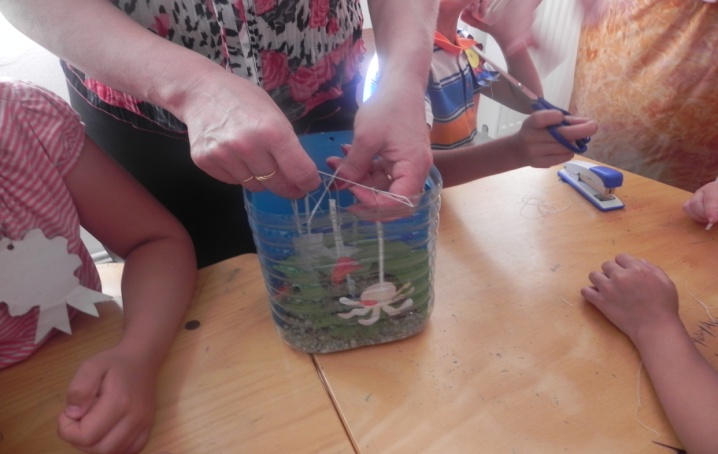                                   Ziua 10 – Curcubeul- magia culorilor           Iată-ne ajunşi în ultima zi a acestor Ateliere de Vară.Ca în fiecare zi,am folosit    calendarul naturii. Ne-am ales culoarea preferată.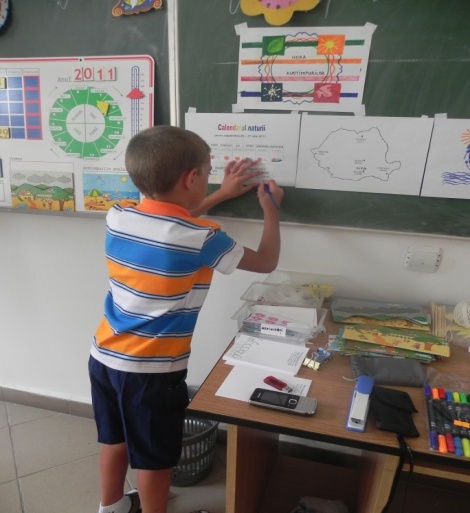 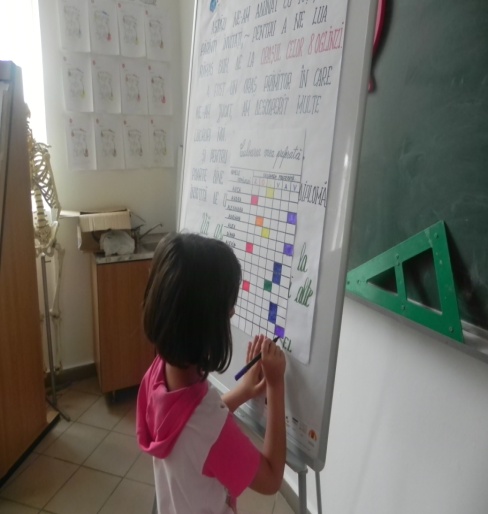 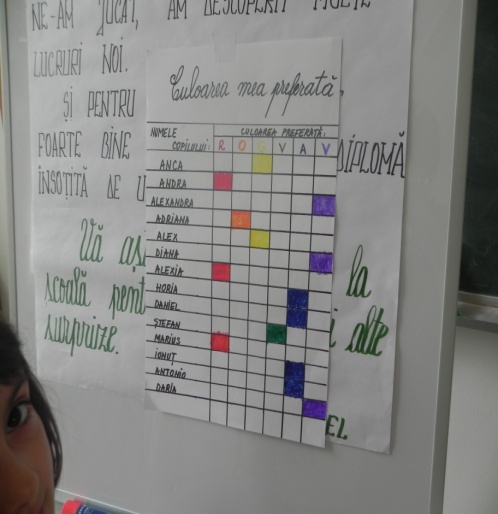          Am colorat cele zece spaţii ale şotronului (atâtea spaţii câte zile au fost),repetând    numerele de la 0 la 10.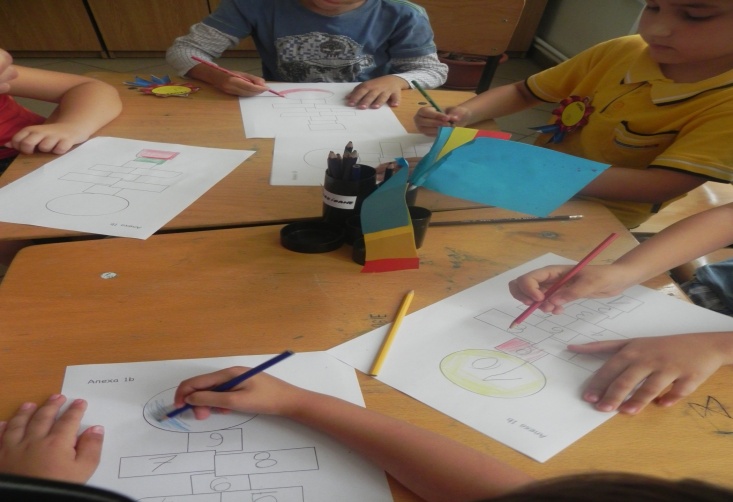 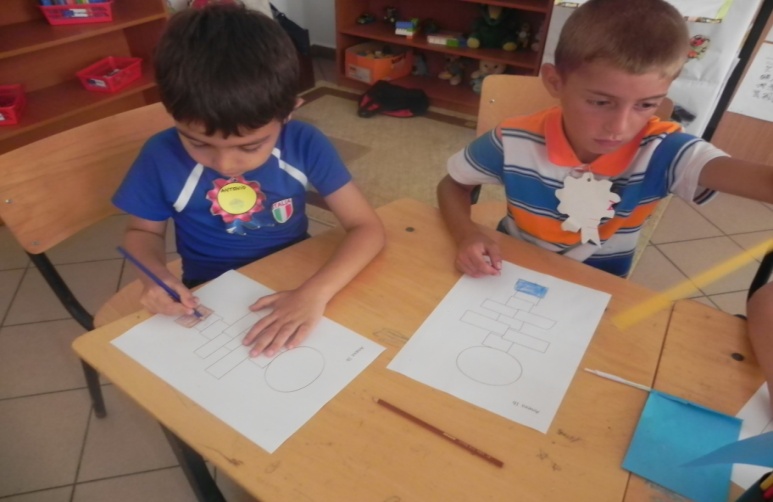          Ca să fie totul în ton cu tema ,am folosit coifurile colorate , pe care le-am avut în     fiecare zi.Am făcut  poze de grup,în faţa şcolii,în semn de rămas bun.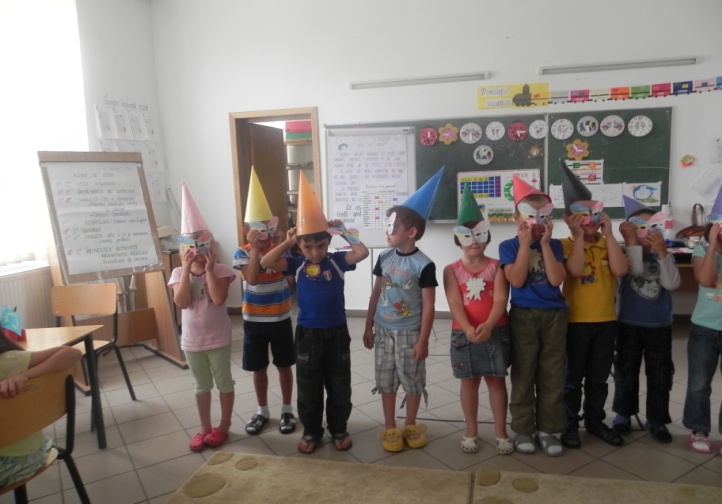 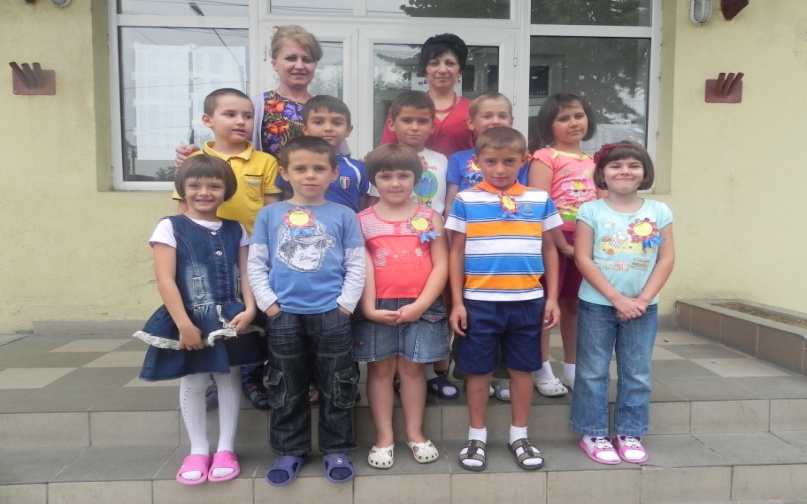 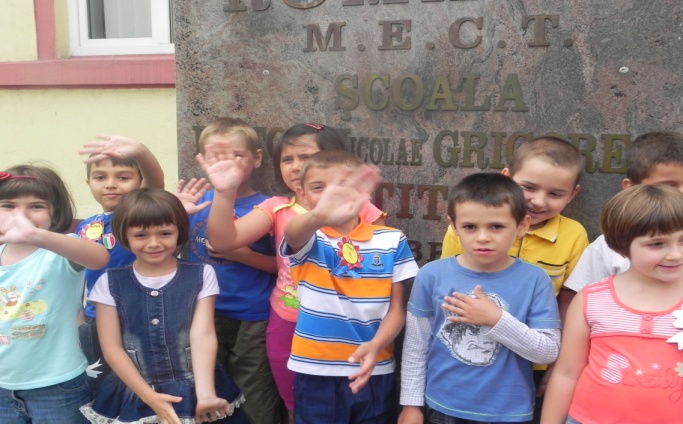                                     Am fost recompensaţi cu diplome.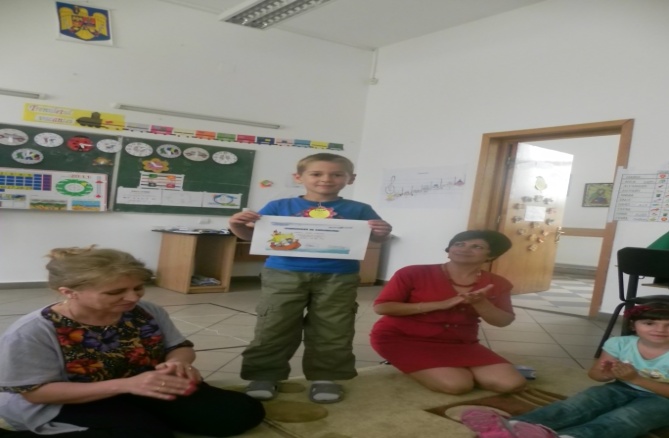 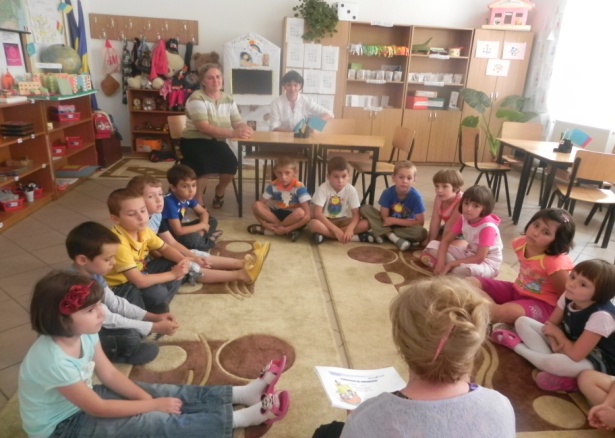 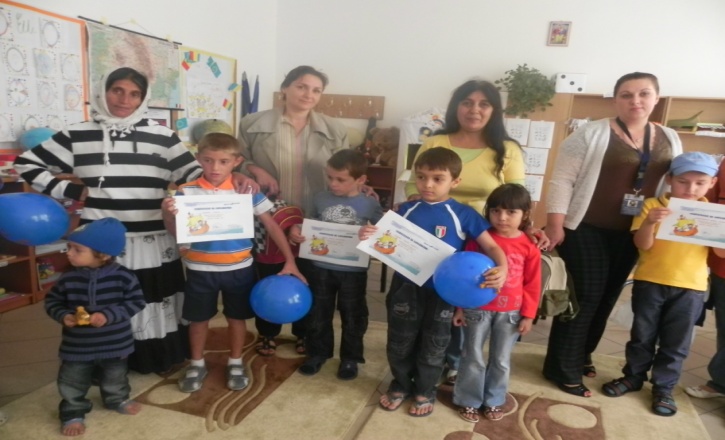 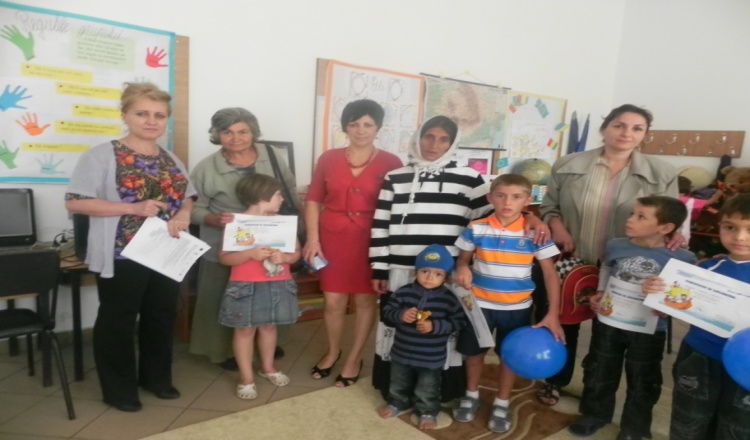                        Împreună cu părinţii am asistat la momente emoţionante.